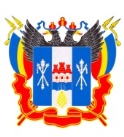 МИНИСТЕРСТВО ОБЩЕГО И ПРОФЕССИОНАЛЬНОГО ОБРАЗОВАНИЯ РОСТОВСКОЙ ОБЛАСТИГОСУДАРСТВЕННОЕ КАЗЕННОЕ ОБЩЕОБРАЗОВАТЕЛЬНОЕ УЧРЕЖДЕНИЕРОСТОВСКОЙ ОБЛАСТИ «ЗЕРНОГРАДСКАЯ СПЕЦИАЛЬНАЯ ШКОЛА-ИНТЕРНАТ»(ГКОУ РО «ЗЕРНОГРАДСКАЯ СПЕЦИАЛЬНАЯ ШКОЛА-ИНТЕРНАТ»)        ПРИНЯТО                                                                   УТВЕРЖДЕНО на заседании  педагогического совета                                     приказом ГКОУ РО     (протокол  от 17.05.2021 №09)                         «Зерноградская специальная школа-интернат»                                                                                       от  17.05.2021 № 252                                                                    Директор___________________В. Н. ХарченкоПОЛОЖЕНИЕО ПОРЯДКЕ И ОСНОВАНИИПЕРЕВОДА, ОТЧИСЛЕНИЯИ ВОССТАНОВЛЕНИЯОБУЧАЮЩИХСЯ2021 год1. Общие положения1.1. Положение о порядке и основаниях  перевода, отчисления и восстановления обучающихся  (далее по тексту – Положение) определяет порядок и основания перевода, отчисления и восстановления обучающихся в Государственном казенном общеобразовательном учреждении Ростовской области «Зерноградская специальная школа-интернат» (далее по тексту – Образовательное учреждение).1.2. Положение разработано в целях обеспечения и соблюдения конституционных прав граждан Российской Федерации на образование, гарантии общедоступности и бесплатности  начального общего, основного общего образования.1.3. Положение разработано на основании:  - Федерального Закона от 29.12.2012 № 273-ФЗ «Об образовании в Российской Федерации»; - Приказа Министерства образования и науки от 12.03.2014 №177 «Об утверждении Порядка и условий осуществления перевода обучающихся из одной организации, осуществляющей образовательную деятельность по образовательным программам начального общего, основного общего и среднего общего образования, в другие организации, осуществляющие образовательную деятельность по образовательным программам соответствующих уровня и направленности»;- Приказа Министерства просвещения России от 17.01.2019 № 20 «О внесении изменений в Порядок и условия осуществления перевода обучающихся из одной организации, осуществляющей образовательную деятельность по образовательным программам начального общего, основного общего и среднего общего образования в другие организации, осуществляющие образовательную деятельность по образовательным программам соответствующих уровня и направленности, утвержденные приказом Министерства образования и науки Российской Федерации от 12.03.2014 № 177»;- Приказа Министерства образования и науки Российской Федерации от 15.03.2013 №185 "Об утверждении Порядка применения к обучающимся снятия с обучающихся мер дисциплинарного взыскания";- Устава  Образовательного учреждения.1.4. Обучающиеся могут быть переведены в другие образовательные организации в следующих случаях и в связи:-  с переменой места жительства;- с переходом в общеобразовательное учреждение, реализующее другие виды образовательных программ в том числе в рамках инклюзивного образования, сетевого взаимодействия;-  по желанию родителей (законных представителей);- в случае прекращения деятельности  Образовательного учреждения, аннулирования лицензии на осуществления образовательной деятельности, лишения его государственной аккредитации по соответствующей образовательной программе или истечения  срока действия государственной аккредитации по соответствующей образовательной программе;-  в случае приостановления действия лицензии, приостановления действия государственной аккредитации полностью или в отношении отдельных уровней образования.1.5.Обучающиеся могут быть переведены в другой класс параллели  Образовательного учреждения в следующих случаях:- по желанию совершеннолетнего обучающегося;- по желанию родителей (законных представителей) несовершеннолетнего обучающегося.1.6. Перевод обучающегося  в другой класс осуществляется при наличии  в нем свободных мест (количество обучающихся в классе меньше расчетного контингента (предельной наполняемости -  12 человек для классов  обучающихся с тяжелыми нарушениями речи)).1.7. Перевод обучающегося из одного образовательного  учреждения в другое,  или из одного класса в другой не зависит от периода (времени) учебного года.1.8. Перевод обучающегося на основании решения суда производится в порядке, установленном законодательством.1.9. Текст настоящего Положения размещается на официальном сайте Образовательного учреждения  в сети Интернет.2. Перевод совершеннолетнего обучающегося по его инициативе или несовершеннолетнего обучающегося по инициативе его родителей (законных представителей)2.1. В случае перевода совершеннолетнего обучающегося по его инициативе или несовершеннолетнего обучающегося по инициативе его родителей (законных представителей) совершеннолетний обучающийся или родители (законные представители) несовершеннолетнего обучающегося:-  осуществляют выбор принимающей организации;- обращаются в выбранную организацию с запросом о наличии свободных мест, в том числе с использованием сети Интернет;- при отсутствии свободных мест в выбранной организации обращаются в органы управления  в сфере образования соответствующего муниципального  района  для определения принимающей организации из числа государственных образовательных организаций;- обращаются в Образовательное учреждение с заявлением об отчислении обучающегося в связи с переводом в принимающую организацию. Заявление о переводе может быть направлено в форме электронного документа с использованием сети Интернет. 2.2. В заявлении совершеннолетнего обучающегося или родителей (законных представителей) несовершеннолетнего обучающегося об отчислении в порядке перевода в принимающую организацию указываются:а) фамилия, имя, отчество (при наличии) обучающегося;б) дата рождения;в) класс и профиль обучения (при наличии);г) наименование принимающей организации. В случае переезда в другую местность указывается только населенный пункт, субъект Российской Федерации.2.3. На основании заявления совершеннолетнего обучающегося или родителей (законных представителей) несовершеннолетнего обучающегося об отчислении в порядке перевода Образовательное учреждение  в трехдневный срок издает распорядительный акт об отчислении обучающегося в порядке перевода с указанием принимающей организации.2.4. Образовательное учреждение выдает совершеннолетнему обучающемуся или родителям (законным представителям) несовершеннолетнего обучающегося следующие документы:- личное дело обучающегося;- документы, содержащие информацию об успеваемости обучающегося в текущем учебном году (выписка из классного журнала с текущими отметками и результатами промежуточной аттестации), заверенные печатью Образовательного учреждения и подписью директора Образовательного учреждения.2.5. Требование предоставления других документов в качестве основания для зачисления обучающихся в  принимающую организацию в связи с переводом из Образовательного учреждения  не допускается.2.6. Указанные в п.2.4 настоящего Положения документы представляются совершеннолетним обучающимся или родителями (законными представителями) несовершеннолетнего обучающегося в принимающую организацию вместе с заявлением о зачислении обучающегося в указанную организацию в порядке перевода из Образовательного учреждения и предъявлением оригинала документа, удостоверяющего личность совершеннолетнего обучающегося или родителя (законного представителя) несовершеннолетнего обучающегося.2.7. Зачисление обучающегося в принимающую организацию в порядке перевода оформляется распорядительным актом руководителя принимающей организации (уполномоченного им лица) в течение трех рабочих дней после приема заявления и документов, указанных в п. 2.4  настоящего Положения, с указанием даты зачисления и класса. При приеме (переводе) на обучение по имеющим государственную аккредитацию образовательным программам начального общего и основного общего образования выбор языка образования, изучаемых родного языка из числа языков народов Российской Федерации, в том числе русского, как родного языка, государственных языков республик Российской Федерации осуществляется по заявлениям родителей (законных представителей) обучающихся.2.8. Принимающая организация при зачислении обучающегося, отчисленного из Образовательного учреждения, в течение двух рабочих дней с даты издания распорядительного акта о зачислении обучающегося в порядке перевода письменно уведомляет Образовательное учреждение о номере и дате распорядительного акта о зачислении обучающегося в принимающую организацию.2.9. В случае перевода совершеннолетнего обучающегося по его инициативе или несовершеннолетнего обучающегося по инициативе его родителей (законных представителей) в Образовательное учреждение совершеннолетний обучающийся или родители (законные представители) несовершеннолетнего обучающегося:- обращаются в Образовательное учреждение с запросом о наличии свободных мест, в том числе с использованием сети Интернет;- при отсутствии свободных мест в Образовательном учреждении обращаются в органы управления  в сфере образования соответствующего административного  района  для определения принимающей организации из числа государственных образовательных организаций;- при наличии свободных мест обращаются в образовательную организацию, в которой обучаются с заявлением об отчислении  в связи с переводом в Образовательное учреждение. Заявление о переводе может быть направлено в форме электронного документа с использованием сети Интернет.- Образовательное учреждение принимает обучающегося в соответствии с Правилами приема граждан на обучение по образовательным программам начального общего, основного общего образования.3. Перевод обучающегося в случае прекращения деятельности Образовательного учреждения, аннулирования лицензии, лишения его государственной аккредитации по соответствующей образовательной программе или истечения срока действия государственной аккредитации по соответствующей образовательной программе; в случае приостановления действия лицензии, приостановления действия государственной аккредитации полностью или в отношении отдельных уровней образования3.1. При принятии решения о прекращении деятельности Образовательного учреждения в соответствующем распорядительном акте учредителя указывается принимающая организация (перечень принимающих организаций), в которую будут переводиться обучающиеся, предоставившие необходимые письменные согласия на перевод в соответствии с пунктом 1. 6. настоящего Положения.О предстоящем переводе Образовательное учреждение в случае прекращения своей деятельности обязано уведомить совершеннолетних обучающихся, родителей (законных представителей) несовершеннолетних обучающихся в письменной форме в течение пяти рабочих дней с момента издания распорядительного акта учредителя о прекращении деятельности Образовательного учреждения, а также разместить указанное уведомление на своем официальном сайте в сети Интернет. Данное уведомление должно содержать сроки предоставления письменных согласий совершеннолетних обучающихся, родителей (законных представителей) несовершеннолетних обучающихся на перевод в принимающую организацию.3.2. О причине, влекущей за собой необходимость перевода обучающихся, Образовательное учреждение обязано уведомить учредителя, совершеннолетних обучающихся или родителей (законных представителей) несовершеннолетних обучающихся в письменной форме, а также разместить указанное уведомление на своем официальном сайте в сети Интернет:- в случае аннулирования лицензии на осуществление образовательной деятельности - в течение пяти рабочих дней с момента вступления в законную силу решения суда;- в случае приостановления действия лицензии - в течение пяти рабочих дней с момента внесения в Реестр лицензий сведений, содержащих информацию о принятом федеральным органом исполнительной власти, осуществляющим функции по контролю и надзору в сфере образования, или органом исполнительной власти субъекта Российской Федерации, осуществляющим переданные Российской Федерацией полномочия в сфере образования, решении о приостановлении действия лицензии на осуществление образовательной деятельности;- в случае лишения Образовательного учреждения государственной аккредитации полностью или по соответствующей образовательной программе, а также приостановления действия государственной аккредитации полностью или в отношении отдельных уровней образования - в течение пяти рабочих дней с момента внесения в Реестр организаций, осуществляющих образовательную деятельность по имеющим государственную аккредитацию образовательным программам, сведений, содержащих информацию о принятом федеральным органом исполнительной власти, осуществляющим функции по контролю и надзору в сфере образования, или органом исполнительной власти субъекта Российской Федерации, осуществляющим переданные Российской Федерацией полномочия в сфере образования (далее - аккредитационные органы), решении о лишении Образовательного учреждения государственной аккредитации полностью или по соответствующей образовательной программе или о приостановлении действия государственной аккредитации полностью или в отношении отдельных уровней образования;- в случае если до истечения срока действия государственной аккредитации по соответствующей образовательной программе осталось менее 105 дней и у Образовательного учреждения  отсутствует полученное от аккредитационного органа уведомление о приеме заявления о государственной аккредитации по соответствующей образовательной программе и прилагаемых к нему документов к рассмотрению по существу - в течение пяти рабочих дней с момента наступления указанного случая;- в случае отказа аккредитационного органа Образовательному учреждению  в государственной аккредитации по соответствующей образовательной программе, если срок действия государственной аккредитации по соответствующей образовательной программе истек, - в течение пяти рабочих дней с момента внесения в Реестр организаций, осуществляющих образовательную деятельность по имеющим государственную аккредитацию образовательным программам, сведений, содержащих информацию об издании акта аккредитационного органа об отказе Образовательному учреждению в государственной аккредитации по соответствующей образовательной программе.3.3. Учредитель  осуществляет выбор принимающих организаций с использованием:- информации, предварительно полученной от Образовательного учреждения, о списочном составе обучающихся с указанием осваиваемых ими образовательных программ;- сведений, содержащихся в Реестре организаций, осуществляющих образовательную деятельность по имеющим государственную аккредитацию образовательным программам.3.4. Учредитель запрашивает выбранные им из Реестра организаций, осуществляющих образовательную деятельность по имеющим государственную аккредитацию образовательным программам, организации, осуществляющие образовательную деятельность по соответствующим образовательным программам, о возможности перевода в них обучающихся. Руководители указанных организаций или уполномоченные ими лица должны в течение десяти рабочих дней с момента получения соответствующего запроса письменно проинформировать о возможности перевода обучающихся.3.5. Образовательное учреждение доводит до сведения обучающихся и их родителей (законных представителей) полученную от учредителя информацию об организациях, реализующих соответствующие образовательные программы, которые дали согласие на перевод обучающихся из исходной организации, а также о сроках предоставления письменных согласий совершеннолетних обучающихся, родителей (законных представителей) несовершеннолетних обучающихся на перевод в принимающую организацию. Указанная информация доводится в течение десяти рабочих дней с момента ее получения и включает в себя: наименование принимающей организации (принимающих организаций), перечень образовательных программ, реализуемых организацией, количество свободных мест.3.6. После получения соответствующих письменных согласий совершеннолетних обучающихся, родителей (законных представителей) несовершеннолетних обучающихся Образовательное учреждение издает распорядительный акт об отчислении обучающихся в порядке перевода в принимающую организацию с указанием основания такого перевода (прекращение деятельности, аннулирование лицензии, лишение государственной аккредитации по соответствующей образовательной программе, истечение срока действия государственной аккредитации по соответствующей образовательной программе).3.7. В случае отказа от перевода в предлагаемую принимающую организацию совершеннолетний обучающийся или родители (законные представители) несовершеннолетнего обучающегося указывают об этом в письменном заявлении.3.8. Образовательное учреждение  передает в принимающую организацию списочный состав обучающихся, копии учебных планов, соответствующие письменные согласия совершеннолетних обучающихся, родителей (законных представителей) несовершеннолетних обучающихся, личные дела обучающихся.3.9. На основании представленных документов принимающая организация издает распорядительный акт о зачислении обучающихся в принимающую организацию в порядке перевода в связи с прекращением деятельности Образовательного учреждения, аннулированием лицензии, приостановлением действия лицензии, лишением исходной организации государственной аккредитации по соответствующей образовательной программе, приостановлением действия государственной аккредитации полностью или в отношении отдельных уровней образования, истечением срока действия государственной аккредитации по соответствующей образовательной программе. В распорядительном акте о зачислении делается запись о зачислении обучающегося в порядке перевода с указанием Образовательного учреждения, класса, формы обучения.3.10. В принимающей организации на основании переданных личных дел на обучающихся формируются новые личные дела, включающие в том числе выписку из распорядительного акта о зачислении в порядке перевода, соответствующие письменные согласия совершеннолетних обучающихся, родителей (законных представителей) несовершеннолетних обучающихся.4. Порядок и основания отчисления4.1. Образовательные отношения прекращаются по причине  отчисления обучающегося из Образовательного учреждения:-  в связи с получением образования соответствующего уровня (завершением обучения);-  в  связи с выбором формы получения образования в форме семейного образования или самообразования;- досрочно в случае: прекращения деятельности  Образовательного учреждения, аннулирования лицензии на осуществления образовательной деятельности, лишения его государственной аккредитации по соответствующей образовательной программе или истечения  срока действия государственной аккредитации по соответствующей образовательной программе; приостановления действия лицензии, приостановления действия государственной аккредитации полностью или в отношении отдельных уровней образования.4.2. Образовательные отношения могут быть прекращены досрочно в следующих случаях:- по инициативе совершеннолетнего обучающегося или родителей (законных представителей) несовершеннолетнего обучающегося, в том числе в случае перевода обучающегося для продолжения освоения образовательной программы в другую образовательную организацию, осуществляющую образовательную деятельность;-  по инициативе Образовательного учреждения  в случае применения к обучающемуся, достигшему возраста пятнадцати лет, отчисления как меры дисциплинарного взыскания за неисполнение или нарушение Устава Образовательного учреждения, Правил внутреннего распорядка обучающихся и иных локальных нормативных актов по вопросам организации и осуществления образовательной деятельности;- по обстоятельствам, не зависящим от воли обучающегося или родителей (законных представителей) несовершеннолетнего обучающегося и Образовательного учреждения, в том числе в случае ликвидации Образовательного учреждения.4.3. Отчисление несовершеннолетнего обучающегося, достигшего возраста 15 лет,  из Образовательного учреждения как мера дисциплинарного взыскания, допускается за неоднократное совершение дисциплинарных проступков. Указанная мера дисциплинарного взыскания применяется, если иные меры дисциплинарного взыскания и меры педагогического воздействия не дали результата и дальнейшее пребывание обучающегося в Образовательном учреждении оказывает отрицательное влияние на других обучающихся, нарушает их права и права работников Образовательного учреждения, а также нормальное функционирование Образовательного учреждения.Решение об отчислении несовершеннолетнего обучающегося, достигшего возраста пятнадцати лет, и не получившего основного общего образования, как мера дисциплинарного взыскания, принимается с учетом мнения его родителей (законных представителей) и с  согласия  комиссии по делам несовершеннолетних и защите их прав.Решение об отчислении детей-сирот и детей, оставшихся без попечения родителей, принимается с согласия комиссии по делам несовершеннолетних  и защите их прав и органа опеки и попечительства.4.4. Об отчислении несовершеннолетнего обучающегося  в качестве меры дисциплинарного взыскания, Образовательное учреждение незамедлительно информирует учредителя и родители (законные представители) несовершеннолетнего обучающегося, отчисленного из Образовательного учреждения, не позднее, чем в месячный срок принимают меры, обеспечивающие получение несовершеннолетним общего образования.4.5.Отчисление, как мера дисциплинарного взыскания не применяются к обучающимся по образовательным программам начального общего образования.4.6. Не допускается применение отчисления, как меры дисциплинарного взыскания, к обучающимся во время их болезни, каникул.4.7. Досрочное прекращение образовательных отношений по инициативе обучающегося или родителей (законных представителей) несовершеннолетнего обучающегося не влечет за собой возникновение каких-либо дополнительных, в том числе материальных, обязательств указанного обучающегося перед Образовательным учреждением.4.8. Основанием для прекращения образовательных отношений является приказ директора Образовательного учреждения об отчислении обучающегося из Образовательного учреждения. Права и обязанности обучающегося, предусмотренные законодательством об образовании и локальными нормативными актами Образовательного учреждения,  прекращаются с  даты его отчисления.4.9. При досрочном прекращении образовательных отношений Образовательное учреждение в трехдневный срок после издания приказа директором Образовательного учреждения об отчислении обучающегося выдает лицу, отчисленному из Образовательного учреждения, справку об обучении в соответствии с частью 12 ст.60 Федерального закона № 273 «Об образовании в Российской Федерации» (Приложение).5. Восстановление обучающихся5.1. Восстановление обучающегося в Образовательное учреждение, если он досрочно прекратил образовательные отношения по своей инициативе и (или) инициативе родителей (законных представителей) осуществляется на свободные места в соответствии с Правилами приема граждан в Образовательное учреждение на обучение по образовательным программам начального общего, основного общего образования.                                                                   Приложение                                                                     к Положению о порядке и основаниях перевода,                                                                   отчисления и восстановления обучающихсяСправка об обучении в организации, осуществляющей образовательную деятельностьДанная справка выдана __________________________________________________________________ (фамилия, __________________________________________________________________имя, отчество – при наличии) дата рождения «____»_________ _____ год в том, что он (а) обучался(ась) в Государственном казенном общеобразовательном учреждении «Зерноградская специальная школа-интернат»(полное наименование организации, осуществляющей образовательную деятельность, (347740, Ростовская область, Зерноградский район, г.Зерноград, ул. Мира, дом 10)и ее местонахождение) в _________________ учебном году в ________классе и получил(а) по учебным предметам следующие отметки (количество баллов):          Директор _____________________         _______________________                                                      (подпись) 				         (Ф.И.О.)               (М.П.)          Дата выдачи «______» _____________ 20____г. 			регистрационный №______________ № п/п Наименование предметов по учебному плануГодовая отметка за последний год обучения Итоговая отметка 1 2 3 4 